Reference Triangles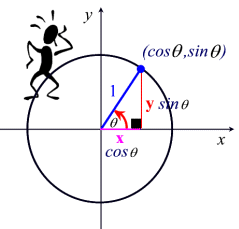 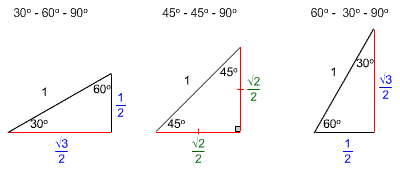 DegreesRadiansDegreesRadians = .5 = .8660… = .7071… = .7071… = .8660… = .5DegreesRadiansDegreesRadians = 